3GPP TSG-SA5 Meeting #129e 	S5-201321e-meeting, 24 February – 4 March 2020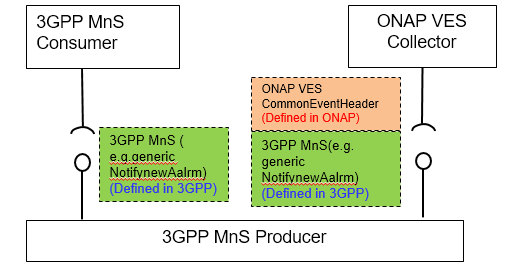 CR-Form-v11.4CR-Form-v11.4CR-Form-v11.4CR-Form-v11.4CR-Form-v11.4CR-Form-v11.4CR-Form-v11.4CR-Form-v11.4CR-Form-v11.4CHANGE REQUESTCHANGE REQUESTCHANGE REQUESTCHANGE REQUESTCHANGE REQUESTCHANGE REQUESTCHANGE REQUESTCHANGE REQUESTCHANGE REQUEST28.533CR0061rev-Current version:16.2.0For HELP on using this form: comprehensive instructions can be found at 
http://www.3gpp.org/Change-Requests.For HELP on using this form: comprehensive instructions can be found at 
http://www.3gpp.org/Change-Requests.For HELP on using this form: comprehensive instructions can be found at 
http://www.3gpp.org/Change-Requests.For HELP on using this form: comprehensive instructions can be found at 
http://www.3gpp.org/Change-Requests.For HELP on using this form: comprehensive instructions can be found at 
http://www.3gpp.org/Change-Requests.For HELP on using this form: comprehensive instructions can be found at 
http://www.3gpp.org/Change-Requests.For HELP on using this form: comprehensive instructions can be found at 
http://www.3gpp.org/Change-Requests.For HELP on using this form: comprehensive instructions can be found at 
http://www.3gpp.org/Change-Requests.For HELP on using this form: comprehensive instructions can be found at 
http://www.3gpp.org/Change-Requests.Proposed change affects:UICC appsMERadio Access NetworkXCore NetworkXTitle:	Add the description of integration of ONAP VES Collector and 3GPP MnSAdd the description of integration of ONAP VES Collector and 3GPP MnSAdd the description of integration of ONAP VES Collector and 3GPP MnSAdd the description of integration of ONAP VES Collector and 3GPP MnSAdd the description of integration of ONAP VES Collector and 3GPP MnSAdd the description of integration of ONAP VES Collector and 3GPP MnSAdd the description of integration of ONAP VES Collector and 3GPP MnSAdd the description of integration of ONAP VES Collector and 3GPP MnSAdd the description of integration of ONAP VES Collector and 3GPP MnSAdd the description of integration of ONAP VES Collector and 3GPP MnSSource to WG:HuaweiHuaweiHuaweiHuaweiHuaweiHuaweiHuaweiHuaweiHuaweiHuaweiSource to TSG:S5S5S5S5S5S5S5S5S5S5Work item code:ONAP3GPPONAP3GPPONAP3GPPONAP3GPPONAP3GPPDate:Date:Date:2020-02-14Category:BRelease:Release:Release:Rel-16Use one of the following categories:
F  (correction)
A  (mirror corresponding to a change in an earlier release)
B  (addition of feature), 
C  (functional modification of feature)
D  (editorial modification)Detailed explanations of the above categories can
be found in 3GPP TR 21.900.Use one of the following categories:
F  (correction)
A  (mirror corresponding to a change in an earlier release)
B  (addition of feature), 
C  (functional modification of feature)
D  (editorial modification)Detailed explanations of the above categories can
be found in 3GPP TR 21.900.Use one of the following categories:
F  (correction)
A  (mirror corresponding to a change in an earlier release)
B  (addition of feature), 
C  (functional modification of feature)
D  (editorial modification)Detailed explanations of the above categories can
be found in 3GPP TR 21.900.Use one of the following categories:
F  (correction)
A  (mirror corresponding to a change in an earlier release)
B  (addition of feature), 
C  (functional modification of feature)
D  (editorial modification)Detailed explanations of the above categories can
be found in 3GPP TR 21.900.Use one of the following categories:
F  (correction)
A  (mirror corresponding to a change in an earlier release)
B  (addition of feature), 
C  (functional modification of feature)
D  (editorial modification)Detailed explanations of the above categories can
be found in 3GPP TR 21.900.Use one of the following categories:
F  (correction)
A  (mirror corresponding to a change in an earlier release)
B  (addition of feature), 
C  (functional modification of feature)
D  (editorial modification)Detailed explanations of the above categories can
be found in 3GPP TR 21.900.Use one of the following categories:
F  (correction)
A  (mirror corresponding to a change in an earlier release)
B  (addition of feature), 
C  (functional modification of feature)
D  (editorial modification)Detailed explanations of the above categories can
be found in 3GPP TR 21.900.Use one of the following categories:
F  (correction)
A  (mirror corresponding to a change in an earlier release)
B  (addition of feature), 
C  (functional modification of feature)
D  (editorial modification)Detailed explanations of the above categories can
be found in 3GPP TR 21.900.Use one of the following releases:
Rel-8	(Release 8)
Rel-9	(Release 9)
Rel-10	(Release 10)
Rel-11	(Release 11)
Rel-12	(Release 12)
Rel-13	(Release 13)
Rel-14	(Release 14)
Rel-15	(Release 15)
Rel-16	(Release 16)Use one of the following releases:
Rel-8	(Release 8)
Rel-9	(Release 9)
Rel-10	(Release 10)
Rel-11	(Release 11)
Rel-12	(Release 12)
Rel-13	(Release 13)
Rel-14	(Release 14)
Rel-15	(Release 15)
Rel-16	(Release 16)Reason for change:Reason for change:The detailed description for integration of ONAP VES Collector and 3GPP MnS is endorsed in SA5#129 meeting (S5-197830 Discussion on potential ways for integration of ONAP and 3GPP MnS(s)). However, such information is missing in specification.The detailed description for integration of ONAP VES Collector and 3GPP MnS is endorsed in SA5#129 meeting (S5-197830 Discussion on potential ways for integration of ONAP and 3GPP MnS(s)). However, such information is missing in specification.The detailed description for integration of ONAP VES Collector and 3GPP MnS is endorsed in SA5#129 meeting (S5-197830 Discussion on potential ways for integration of ONAP and 3GPP MnS(s)). However, such information is missing in specification.The detailed description for integration of ONAP VES Collector and 3GPP MnS is endorsed in SA5#129 meeting (S5-197830 Discussion on potential ways for integration of ONAP and 3GPP MnS(s)). However, such information is missing in specification.The detailed description for integration of ONAP VES Collector and 3GPP MnS is endorsed in SA5#129 meeting (S5-197830 Discussion on potential ways for integration of ONAP and 3GPP MnS(s)). However, such information is missing in specification.The detailed description for integration of ONAP VES Collector and 3GPP MnS is endorsed in SA5#129 meeting (S5-197830 Discussion on potential ways for integration of ONAP and 3GPP MnS(s)). However, such information is missing in specification.The detailed description for integration of ONAP VES Collector and 3GPP MnS is endorsed in SA5#129 meeting (S5-197830 Discussion on potential ways for integration of ONAP and 3GPP MnS(s)). However, such information is missing in specification.The detailed description for integration of ONAP VES Collector and 3GPP MnS is endorsed in SA5#129 meeting (S5-197830 Discussion on potential ways for integration of ONAP and 3GPP MnS(s)). However, such information is missing in specification.The detailed description for integration of ONAP VES Collector and 3GPP MnS is endorsed in SA5#129 meeting (S5-197830 Discussion on potential ways for integration of ONAP and 3GPP MnS(s)). However, such information is missing in specification.Summary of change:Summary of change:Add the description for integration of ONAP VES Collector and 3GPP MnS in clause 5.Add the description for integration of ONAP VES Collector and 3GPP MnS in clause 5.Add the description for integration of ONAP VES Collector and 3GPP MnS in clause 5.Add the description for integration of ONAP VES Collector and 3GPP MnS in clause 5.Add the description for integration of ONAP VES Collector and 3GPP MnS in clause 5.Add the description for integration of ONAP VES Collector and 3GPP MnS in clause 5.Add the description for integration of ONAP VES Collector and 3GPP MnS in clause 5.Add the description for integration of ONAP VES Collector and 3GPP MnS in clause 5.Add the description for integration of ONAP VES Collector and 3GPP MnS in clause 5.Consequences if not approved:Consequences if not approved:Clauses affected:Clauses affected:5.X(new)5.X(new)5.X(new)5.X(new)5.X(new)5.X(new)5.X(new)5.X(new)5.X(new)YNOther specsOther specsX Other core specifications	 Other core specifications	 Other core specifications	 Other core specifications	TS/TR ... CR ... TS/TR ... CR ... TS/TR ... CR ... affected:affected:X Test specifications Test specifications Test specifications Test specificationsTS/TR ... CR ... TS/TR ... CR ... TS/TR ... CR ... (show related CRs)(show related CRs)X O&M Specifications O&M Specifications O&M Specifications O&M SpecificationsTS/TR ... CR ... TS/TR ... CR ... TS/TR ... CR ... Other comments:Other comments:This CR's revision history:1st ChangeEnd of Change